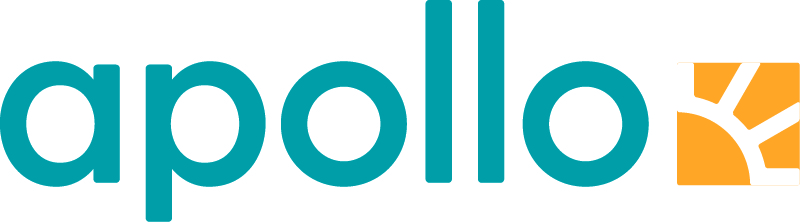 Apollo øker i Kroatia og åpner nytt Mondo Family ResortApollos satsning på egne konsepthotell er blitt en stor suksess. Til sommeren 2016 åpner reisearrangøren sitt fjerde Mondo Family Resort, denne gangen i Kroatia. Totalt øker Apollo sitt tilbud av reiser til Kroatia med 20 prosent.Frem mot sommersesongen 2016 gjør Apollo offensive satsninger på reiser til Kroatia, og øker tilbudet med hele 20 prosent. En av de største investeringene er et splitter nytt Mondo Family Resort ved Makarska rivieraens krystallklare strandlinje. På nybygde Romana Beach Resort finnes alt som trengs for en vellykket familieferie: barneklubb, svømmeskole, kaffe- og juicebaren Mondo Coffee samt gratis treningsmuligheter. Opp til hele syv personer får plass i de moderne leilighetene, og selvfølgelig finnes det også leiligheter med privat basseng. Det er første gangen ett helt nytt hotell bygges for å bli ett Mondo Family Resort. Tidligere har hotellene blitt renovert eller delvis bygget om for å innfri kravene som stilles. Det er veldig gøy å kunne tilby et splitter nytt Mondo hotell. Det gjør at vi kan være med på å påvirke hele prosessen, slik at kundenes behov og ønsker kommer først hele veien. At vi i tillegg kan gjøre det i Kroatia gjør det ekstra gøy siden Apollo har en sterk og ledende posisjon på reiser dit, sier Beatriz Rivera, Kommunikasjonsrådgiver i Apollo. Mondo-hotellene har tatt form basert på tilbakemeldinger fra Apollos kunder, og har alltid en lokal forankring i landet man er i. På disse hotellene har Apollo i samarbeid med dedikerte hotelleiere, lokale kokker, gjester og eksperter fra trenings-, reise-, og restaurantbransjen håndplukket ut og jobbet frem det lille ekstra for gjestene å nyte i ferien. Apollo Mondo Family Resorts finnes allerede på Rhodos, Kos og i Side.Les mer om Romana Beach Resort her.